19. Februar 2024Lesetipp: Factsheet „Basisfakten zum Klimawandel“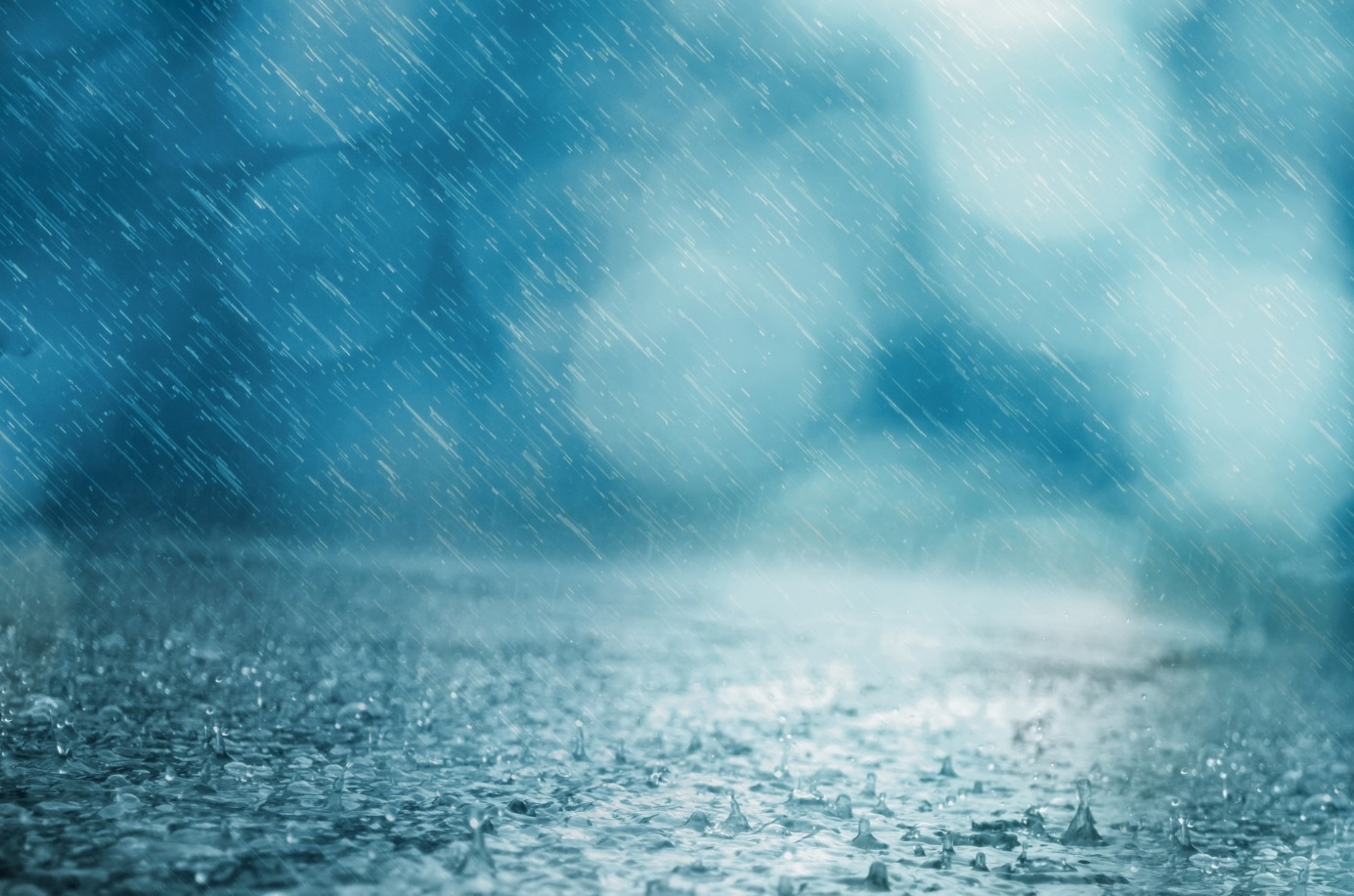 Im September 2020 hat die Kommunikationsplattform klimafakten.de gemeinsam mit dem Deutschen Klima-Konsortium (DKK), dem Deutschen Wetterdienst (DWD), der Helmholtz-Klimainitiative und weiteren Partnerinnen und Partnern erstmals den Stand des Wissens zu Ursachen und Folgen des Klimawandels zusammengefasst. Seit Dezember 2023 liegt eine aktualisierte Version dieses kompakten Faktenpapiers vor, das nicht nur aktuelle Daten und Erkenntnisse, sondern auch zahlreiche Diagramme und Infografiken zum Klimawandel sowie einen detaillierten Quellennachweis beinhaltet. Untertitel des Papiers, das auch als Argumentationshilfe dienen kann: Basisfakten zum Klimawandel, die in der Wissenschaft unumstritten sind.InhaltGrundlagen zum KlimawandelGlobaler KlimawandelKlimawandel in DeutschlandKünftige EntwicklungZitat von Klimafakten„Das Papier belegt kurz und knapp in verständlicher Sprache, dass die gegenwärtige globale Erwärmung eine Tatsache und menschliches Handeln der Hauptgrund ist. Trotz 30 Jahren internationaler Klimapolitik sammeln sich weiterhin immer mehr Treibhausgase in der Atmosphäre an und verstärken den Klimawandel. Notwendig sind dauerhafte und tiefgreifende strukturelle Veränderungen in allen Bereichen der Gesellschaft – vom Energiesystem über Landnutzung bis hin zur Infrastruktur.“Über KlimafaktenKlimafakten wurde 2011 gegründet und ist Teil der gemeinnützigen, stiftungsfinanzierten 2050 Media Projekt gGmbH mit Sitz in Berlin; deren Gesellschafter sind die Stiftung Mercator und die European Climate Foundation. Die journalistische Arbeit von Klimafakten wurde 2017 mit dem DUH-Umweltmedienpreis ausgezeichnet, darüber hinaus hat die Deutsche Gesellschaft für Psychologie Klimafakten 2022 mit ihrem Preis für Wissenschaftspublizistik und Wissenschaftskommunikation ausgezeichnet.
Dieser Beitrag ist ein Service des Kampagnenteams der „mission E“ in der Landesverwaltung NRW. Auf der Kampagnen-Website finden Sie weitere aktuelle Meldungen zu Energie- und Klimaschutzthemen sowie zur Kampagne.Quelle (siehe Link-Liste): KlimafaktenAutor: Tom Küster (NRW.Energy4Climate)
LinksNews „Was wir heute übers Klima wissen: Unser Faktenpapier zum Stand der Klimaforschung jetzt aktualisiert“ auf der Website klimafakten.de vom 18.12.2023Faktenpapier „Was wir heute übers Klima wissen – Basisfakten zum Klimawandel, die in der Wissenschaft unumstritten sind“ (Stand: Dezember 2023) auf der Website klimafakten.deBild: Pixabay/PublicDomainPictures